INFORMARE PRIVIND PRELUCRAREA DATELOR CU CARACTER PERSONALÎN VEDEREA EXPROPRIERII PENTRU CAUZĂ DE UTILITATE PUBLICĂInstituția noastră, Compania Națională de Administrare a Infrastructurii Rutiere S.A. – Direcția Regională de Drumuri și Poduri Brasov, cu sediul în municipiul Brasov, județul Brasov, str. M. Kogalniceanu, nr. 13, telefon 0268 547688, fax 0268 547695, website www.brasov.cnadnr.ro, e-mail: secretariat.bv@andnet.ro, vă informează prin prezenta despre prelucrarea datelor dumneavoastră cu caracter personal și drepturile pe care le aveți în conformitate cu Regulamentul (UE) 2016/679 al Parlamentului European și al Consiliului din 27 aprilie 2016 (denumit în continuare GDPR).Compania Națională de Administrare a Infrastructurii Rutiere S.A.-D.R.D.P. Brasov prelucrează datele dumneavoastră personale în conformitate cu prevederile Regulamentului General privind Protecția Datelor (GDPR), în calitate de operator, prin intermediul Serviciului Exproprieri, în conformitate cu prevederile specifice aplicabile, cu scopul exproprierii imobilelor afectate de lucrările de utilitate publică și despăgubirea proprietarilor afectați de expropriere. Datele dumneavoastră cu caracter personal sunt prelucrate pentru îndeplinirea obligațiilor legale ce revin instituției noastre prin Legea nr. 255/2010 actualizată privind exproprierea pentru cauză de utilitate publică, necesară realizării unor obiective de interes național, județean și local (art. 6, alin. 1 litera (c) din GDPR).Prelucrăm datele dumneavoastră, numele și prenumele, date privind proprietatea supusă exproprierii pe care le obținem de la Oficiile de Cadastru și Publicitate Imobiliară  adresa de domiciliu/reședința, obținută de la Primăria localității pe raza căreia se află imobilul  supus exproprierii, și seria și numărul cărții de identitate/buletin de identitate, CNP-ul, cetățenia pe care le colectăm direct de la persoanele vizate.Datele sunt destinate utilizării de către D.R.D.P. Brasov și pot fi comunicate numai următorilor destinatari: persoana vizată, reprezentant legal/împuternicit al persoanei vizate, expropriator, instituții bancare, organe de cercetare penală, instanțe de judecată.Stocăm datele dumneavoastră pe o perioadă necesară efectuării demersurilor privind exproprierea pentru cauză de utilitate publică și plata despăgubirilor, iar ulterior se arhivează pe termen nelimitat.În cazul în care nu ne furnizați datele solicitate nu veți putea fi despăgubit, în calitate de proprietar al imobilelor afectate de expropriere.Pentru a proteja datele cu caracter personal colectate am luat măsuri tehnice și organizatorice adecvate, împotriva distrugerii accidentale sau ilegale, pierderii, modificării, dezvăluirii, accesului neautorizat sau oricărei alte forme de prelucrare ilegală. Evaluăm și actualizăm constant măsurile de securitate implementate pentru a asigura condiții optime de securitate a datelor dumneavoastră.Ca persoană vizată, conform prevederilor legale aplicabile, beneficiați de dreptul de acces, dreptul la rectificarea datelor și dreptul la restricționarea prelucrării datelor inexacte. Totodată vă puteți retrage în orice moment consimțământul oferit în mod explicit, fără a afecta prelucrarea datelor înainte de retragerea acestuia.Pentru exercitarea acestor drepturi, vă puteți adresa persoanei cu sarcini în protecția datelor cu caracter personal din cadrul operatorului, la adresa de e-mail dpo.bv@andnet.ro, sau în scris la sediul nostru, completând modelele de cereri disponibile pe site-ul nostru. D.R.D.P. Brasov poate, dacă este cazul, să solicite persoanei vizate să pună la dispoziție informații suplimentare pentru a se asigura de identitatea acesteia.De asemenea, vă este recunoscut dreptul de a depune o plângere la Autoritatea Națională de
Supraveghere a Prelucrării Datelor cu Caracter Personal (Bd. General Gheorghe Magheru 28-30, sector 1, cod poștal 010336, București, Romania, telefon 0318059211,e-mail anspdcp@dataprotection.ro).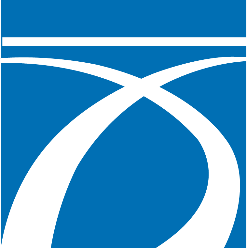 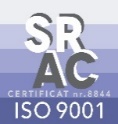 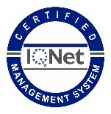 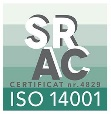 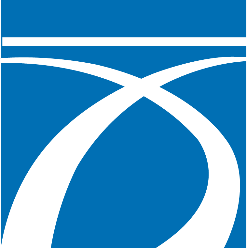 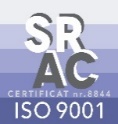 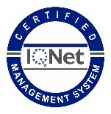 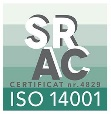 DECLARAȚIE CONSIMȚĂMÂNTSubsemnatul/a……………………...………....................…………, domiciliat/ă în localitatea ......................................, județul .................................................,  strada ........................................., numărul .................., bloc............, etaj.........., apartament..........................., posesor al C.I. seria .........., numărul.........................., eliberat de....................................................................., la data de.................................., am luat la cunoștință informațiile din Informarea privind prelucrarea datelor cu caracter personal în vederea exproprierii pentru cauză de utilitate publică(aflata pe verso), și: DA, sunt de acord NU, nu sunt de acord cu prelucrarea datelor cu caracter personal de către Compania Națională de Administrare a Infrastructurii Rutiere S.A. prin Direcția Regională de Drumuri și Poduri Brasov în scopul efectuării exproprierii imobilelor afectatate de lucrarea de interes national "Autostrada Târgu Mureș-Târgu-Neamț - secțiunea I: Târgu Mureș-Miercurea Nirajului, km 0 + 000-km 22 + 000 și legătura la Autostrada A3 (2,4 km)", imobile pentru care am calitatea de propriretar sau coproprietar, respectând prevederile  Regulamentului (UE) 2016/679  al Parlamentului European și al Consiliului din 27 aprilie 2016 și privind protecția persoanelor fizice în ceea ce privește prelucrarea datelor cu caracter personal și privind libera circulație a acestor date și de abrogare a Directivei 95/46/CE.	Declar că am luat la cunoștință despre drepturile mele, conferite de Regulamentul UE 679/2016, mi s-a adus la cunoștință faptul că refuzul furnizării datelor mele cu caracter personal nu afectează în nici un fel stabilirea raporturilor mele cu Direcția Regională de Drumuri și Poduri Brasov, și că am dreptul de a-mi retrage în orice moment consimțământul fără a fi afectată legalitatea prelucrării datelor mele înainte de retragerea acestuia.Data ,                                                                                                            Semnătura,